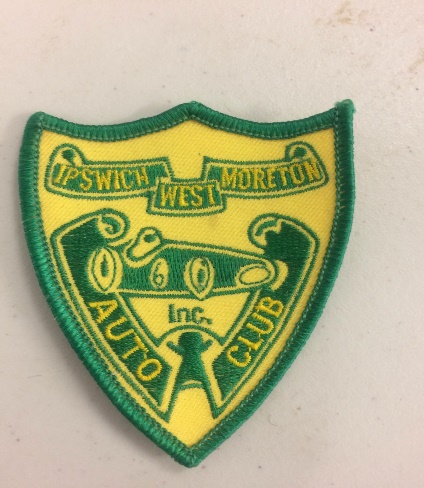 BULLETINPASSENGERSThe Come N Try day on Saturday 23rd February 2019  There are to be No Juniors with Juniors as passengers,Only Adults with an open licence are permitted in the Passenger seats or Instructors with an open licence.Stewards                                                                         Clerk Of the Course   